Two different classes of Viking era ships were found: warships called langskip (left) and merchant ships called knörr (right). 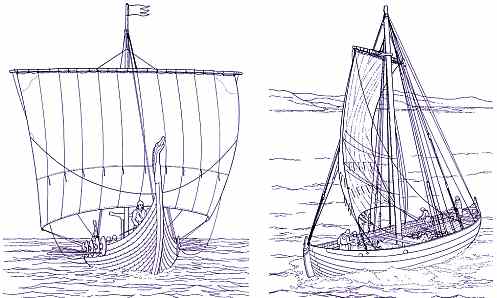 Typically, a warship is narrower, longer, and shallower than a knörr, and is powered by oars, supplanted by sail. The warship is completely open and is built for speed and maneuverability. In contrast, a knörr is partially enclosed and powered primarily by sail. Cargo carrying capability is the primary concern.The single square rigged sail allowed sailing close to the wind. This ability, combined with the capability to row during adverse wind conditions, allowed Norse sailors to run in to shore, engage the enemy on land, and escape retribution at will. The Helge Ask is a modern replica of the smaller of the two Skuldelev warships. She is based at the Roskilde Ship Museum in Denmark. They report that with a full crew of 24 at the oars, she is capable of a speed of 4 knots. But only for about 15 minutes, which is when the crew collapses from exhaustion. For longer stretches, 2-3 knots is probably her top speed when being rowed. Another clue to the speed capabilities of these ships comes from linguistic studies. The term víka sjóvar is the distance a man should work the oars before he should be released. The distance was set to 1000 strokes, about two hours work. The modern term is equivalent to about 4 nautical miles, implying that a speed of 2 knots was typical.Under more normal conditions, conventional methods of boarding the ship were used. A gangplank was found on board the Oseberg ship.However, greater speed may have been possible under good conditions. The saga literature suggests that the crossing from Norway to Iceland (a distance a bit less than 1000 nautical miles) was normally accomplished in a fortnight or so, but extraordinary crossings were accomplished in less than a week. Landnámabók says that the voyage from Stad in Norway to Horn in eastern Iceland takes seven days. Regardless, merchants typically made only a single one-way trip to Iceland each year, waiting through the winter before making the return voyage. Some voyages to Iceland took much longer. Gísla saga (chapter 4) says that Gísli's voyage from Norway out to Iceland took more than 60 days. Þórður emigrated from Norway with nineteen people on board, as is told in chapter 2 of Þórðar saga hreðu. They were at sea for a month before they made landfall at Vestmannaeyjar, off of Iceland's south coast. They continued sailing around Iceland to the west, arriving at Miðfjörður in the north five months after leaving Norway. The knörr has half decks both fore and aft, each with a few oar-holes. (Oars were probably only used for maneuvering in preparation for landing.) A big open hole amidships comprised the cargo hold. Brushwood mats or straw under the cargo protected the ship from damage from the cargo. A crew of about six manned the coastal trader: a helmsman, a lookout, a bailer, and others sufficient to handle the sail. The ocean-going knörr probably had a crew of twelve who shared the profits.Like the warships, the shallow draft of the cargo ships meant that they could easily be run up onto a beach for unloading, which was probably the usual way to land a ship. Ships were also sailed into shallow estuaries (ós) at high tide for loading and unloading. As the tide ran out, the ship was gently deposited on the bed of the estuary, where the cargo could be easily unloaded. Gísla saga Súrssonar (chapter 4) says that Þorbjörn súrr and his family arrived in Iceland and landed at Haukadalsós, the estuary at Haukadalur, where they made their home. Oak was used throughout the ship. Tall, straight trees were selected for masts and planks. The archaeological evidence shows that the quality of ship timbers declined throughout the Norse era. Later ships were made with planks that were shorter and less broad, because fewer high-quality oak trees were available. Some ships were built with wood salvaged from earlier ships, as evidenced by the Skuldelev 5 ship (which has been described as a "coffin ship" because of its poor construction and low level of seaworthiness). By the end of the Norse age, pine was extensively used.Ole Crumlin-Pedersen has estimated that for a typical 20m (65 ft) longship, approximately 58 cubic meters (2000 cu ft) of oak was required. This is equivalent to eleven oak tree trunks, each 1m in diameter and 5m long, along with a single 18m long trunk for the keel. Oaks of this size and of sufficient quality would be difficult or impossible to find today. The keel of the Gokstad ship required a tall, straight oak about 25m (80ft) tall.Pine logs were typically split only once, and the strakes were cut down from the resulting two halves of the log.The stories talk about a beiti-áss (cruising pole), a spar used to hold one corner of the sail further forward, allowing the ship to sail closer to the wind. Nothing has been found in any of the Viking ship wrecks that can be identified as a beiti-áss, but some ships have notched timbers that are thought to have held one end of the beiti-áss when it was set. Chapter 46 of Ynglinga saga says that King Eysteinn sat at the rudder of his ship when another ship sailed close by. There were some swells, and the beiti-áss of the other ship knocked the king overboard, and that was his death.The ability to sail upwind was prized. While in Norway, King Haraldr gave Ingimundr a ship called Stígandi (stepping), as told in chapter 16 of Vatnsdæla saga. Though small, the king said that in sailing, the ship "bit" better (i.e., sailed upwind better) than any other ship and thus was fastest in a voyage. Ingimundr soon discovered what a fast ship Stígandi was as she stepped through the waves.Estimates of the capabilities of Norse-era ships vary from one article to the next, and even amongst organizations operating modern replicas. Estimates of top speeds under ideal conditions are in the 20-25 knot range. It's unlikely, though, that speeds greater than 15 knots were common. A modern replica similar to one of the knörr found at Skuldelev is capable of 12.5 knots under sail using a conservative seagoing rig. At that speed, England was only a day and a night away from Denmark. However, "effective" speeds were certainly less, perhaps more like 3-6 knots. Because of the minimal freeboard, the maximum heel of these ships was on the order of 15 degrees. So for the Gokstad ship in a 16 knot (8.6m/s) wind at her most efficient, the ship had to traverse 3 miles in order to sail 1 mile to windward, implying a speed made good to windward of only 2 knots. It's still unclear how Norse ships can be so efficient under sail. One theory is that a "sausage" of air is trapped between the keel and the upper strakes, which reduces resistance to forward motion, and increases stability by decreasing the tendency of the ship to lean.Typical Norse voyages were along the coast, at a safe distance offshore. Dead reckoning between known points was used to determine distance run. Sailing at night was avoided. Ships were beached at the end of the day, avoiding navigational hazards difficult to see at night, and allowing a cooking fire to be safely kindled.The Viking ship was perhaps the greatest technical and artistic achievement of the European dark ages. These fast ships had the strength to survive ocean crossings while having a draft of as little as 50cm (20 inches), allowing navigation in very shallow water.
©2003 Robert Becker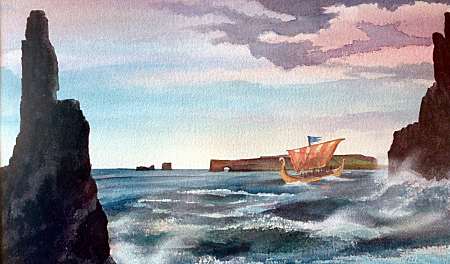 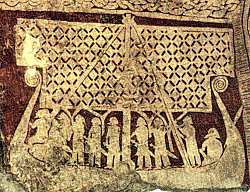 Ships were an important part of Viking society, not only as a means of transportation, but also for the prestige that it conferred on her owner and skipper. Their ships permitted the Vikings to embark on their voyages of trading, of raiding, and of exploration.Images of ships show up on jewelry (right), on memorial stones (left), and on coins from the Viking age. Some people were buried in ships, or ship-like settings made of stones (below), during the Viking age.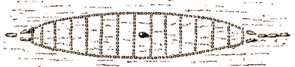 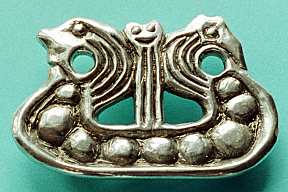 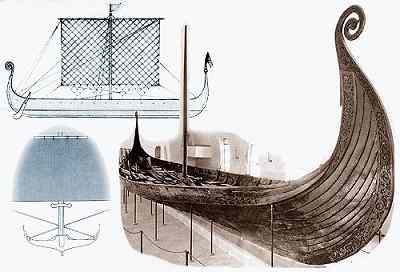 The picture to the left shows a sketch of the side view and hull section, and a photo of a 9th century ship that was recovered early in the 20th century in Oseberg. The ship was part of a very rich burial and is now on display near Oslo. The Oseberg ship was once thought to be more representative of a royal yacht, rather than a true war ship, but more recent research suggests she was quite capable of sailing in open ocean. In the 1970's, five 11th century ships were found and recovered from the Skuldelev narrows in Denmark, giving us more examples of the variety of ships used in the Viking age. These ships had been intentionally scuttled, probably to block the channel during a raid.The two Skuldelev warships are narrower and less spacious than the Oseberg ship. A sketch of the smaller of the two ships is shown to the right. She is 17.4m long (57 ft) and 2.6m broad (8.5 ft). These ships are probably more typical of the kind of vessel that was used by the Vikings on their raids.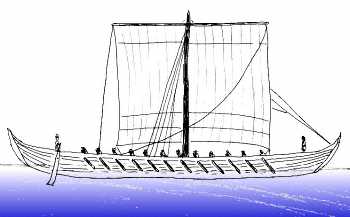 A typical warship might have had 16 rowers on each side.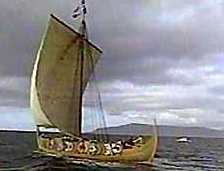 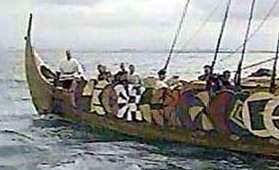 The crew's shields may have been arrayed along the gunwales, held in place by a shield rack outboard of the ship. This kept them out of the way, but also provided some slight additional protection against wind and waves. The photos show the Íslendingur, a replica ship that sailed from Iceland to North America in the year 2000.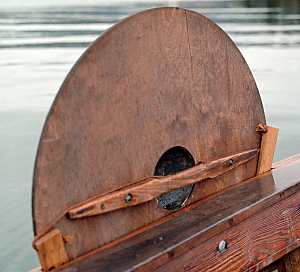 The inboard side of the shield rack on the replica Viking ship Vésteinn is shown to the left. In this interpretation, wedges hold the shield in place in the rack. Perhaps shields were displayed only for battle, or to make the ship look especially fine when approaching land. Landnámabók (S.156) tells of Hella-Björn Herfinnsson who sailed into Bjarnarfjörður with his ship lined with shields. Afterwards, he was called Skjalda-Björn (Shield-Björn).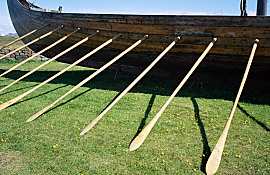 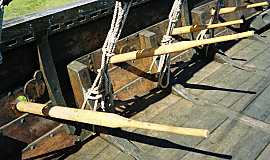 The oars of the Gokstad ship varied in length from 5.3 to 5.85 meters (about 17 to 19ft) according to where they were used on the ship. The oarholes were not a uniform distance above the waterline, and so the length of each oar was chosen so that the blades all hit the water in unison. The oars were made of pine with a narrow blade, which makes for an efficient, lightweight oar. The photos show the oars for the Íslendingur, which was no longer afloat when the photos were taken. 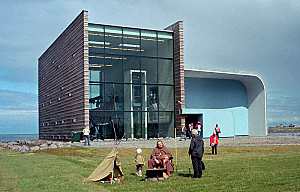 The ship has been on display at an open air museum for several years, but in the fall of 2008, she was moved indoors to a new museum, Víkingaheimar at Reykjanesbær in Iceland.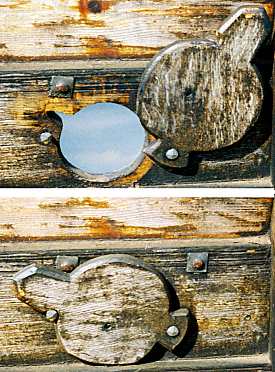 The oarholes of the Gokstad ship were only 40cm (16 inches) above the deck. Most likely, each crewman's sea chest doubled as a rowing bench (right). Oarholes were sealed when not in use by covers that rotated in place to keep out water (left). The slot cut into the oarhole that is visible in the upper photo to the left allowed the blade of the oar to pass through the oarhole so oars could be deployed entirely inboard of the ship The slot was located in a position that received minimal stress while rowing, reducing the chance for wear or damage to the strakes or to the oars from the force of the stroke. Warships typically had minimal decking, with removable planks under the rowers laid on the crossbeams (right), and small raised platforms at the bow and stern. When anchored or in harbor, an awning was arrayed overhead to provide some protection from the elements. 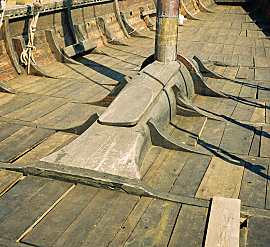 Sea battles in the Viking age were fought on stationary ships and were more like land battles waged on floating islands. The battles had three parts. First, steersmen on each ship maneuvered for the most favorable position, relative to both friend and foe. Battles were fought in protected fjords, or in the lee of an island where marksmanship would not be spoiled by rocking decks. Missiles (such as arrows and spears) were fired as the ships closed and drew together. Sails were furled, and it is possible that masts were unstepped. Ships were tied together, creating floating islands.Opposing crews tried to board the outermost ships in the tied-together fleet, with the goal of clearing the deck of the enemy. Hand to hand fighting on the decks of the ships determined the outcome. When the outermost ship was cleared, it was cut loose and set adrift, to make it possible to board the next ship making up the "island". Small boats swarmed around the battle to kill any combatants that tried to save themselves by jumping overboard. A war ship was a valuable item, not only for the prestige and monetary value that went to her owner, but also for her utility in future battles. As a result, the intent in naval combat was to gain control of the ship (and any valuables she might be carrying) while minimizing any damage to the ship. This goal was achieved not by attacking the ship, but rather by attaching the ship's crew. The attackers attempted to sweep the decks free of the enemy without damaging the ship or her gear, and thus gain control of the ship. 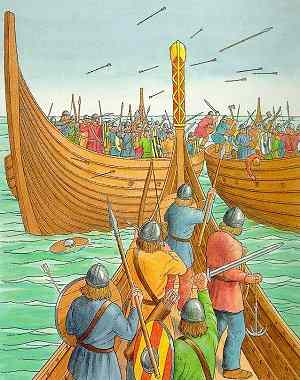 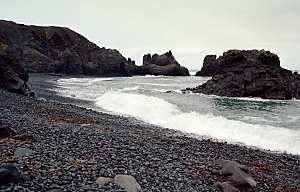 The shallow draft of their ships allowed Vikings to set up impregnable bases deep within enemy territory. Viking ships could land anywhere there was a shelving beach; no harbor was necessary. Chapter 4 of Bárðar saga Snæfellsás tells how the beach shown to the left got its name: Dritvík (Shit Bay). After Bárður Dumbsson beached his ship here, his men relieved themselves in the bay. The excrement washed up on the beach, thus the name. Archaeological evidence supports the view that ships were beached regularly. The Skuldelev ships have wear on their keels consistent with sand and gravel landings.The shallow draft of their ships allowed Vikings to set up impregnable bases deep within enemy territory. Viking ships could land anywhere there was a shelving beach; no harbor was necessary. Chapter 4 of Bárðar saga Snæfellsás tells how the beach shown to the left got its name: Dritvík (Shit Bay). After Bárður Dumbsson beached his ship here, his men relieved themselves in the bay. The excrement washed up on the beach, thus the name. Archaeological evidence supports the view that ships were beached regularly. The Skuldelev ships have wear on their keels consistent with sand and gravel landings.In addition, the shallow draft made for fast and easy disembarkation during a raid. When the ship was beached, a Viking could be certain that if he jumped out near the stem, the water would scarcely be over his knees. The crew could leave the ship and join the raid quickly and confidently.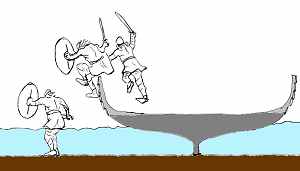 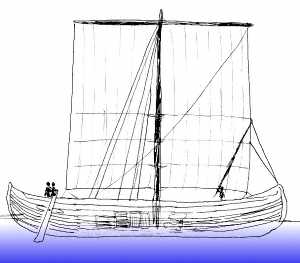 Merchants and explorers used cargo ships called knörr. A sketch of one of the three 11th century knörr found near Skuldelev is shown to the left. This ship is a coastal trader and is 13.8m long (45 ft), 3.4m broad (11 ft), with a draft of 84cm (33 in). The loading capacity is approximately 4.1 tonnes (4.6 tons). A larger ocean-going trader found at Skuldelev was 16.3m long (53 ft) and 4.6m broad (15 ft) with a draft of 1.27m (50 in). However, she could carry nearly three times the cargo of the coastal trader: 13.6 tonnes (15 tons) filling over 30 cubic meters (more than 40 cubic yards). With a capacity this large, it is likely that she carried not only luxury goods, but also everyday objects in bulk quantities for trade. It's estimated that this ship's "effective" speed in regular ocean traffic was on the order of 3 to 6 knots. 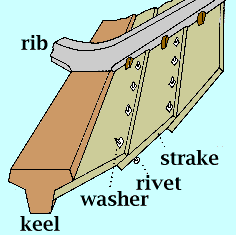 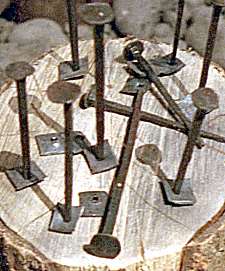 Ships were built using the "clinker" technique (right), in which the lower edge of each hull plank overlaps the upper edge of the one below. Planks (strakes) were riveted together using iron rivets. An assortment of rivets and washers are shown to the left, before use. Rivets were typically about 75mm (3 in) long. The total weight of rivets and washers used in the construction of a typical ship was about 150kg (330 lb), a very substantial and expensive amount of iron in the Norse era.The value of the nails is apparent from an incident told in chapter 2 of Grænlendinga þáttur. Sigurður and his party came upon two ships beached next to a hut in the Greenland wilderness. Everyone from the ships was dead, and one of the ships was badly damaged. Sigurður had the rivets pulled and collected, then he burned the wreck. He returned home with the valuables and the undamaged ship, as well as with the bones of the dead men, so they could be buried in the churchyard.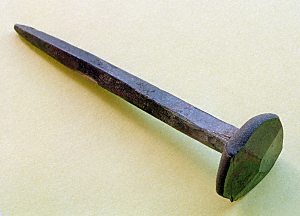 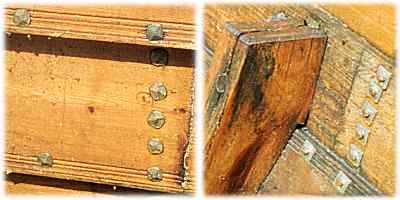 Outboard and inboard views of the washers and rivets used on the Íslendingur are shown to the left. Historical ships used much longer spacing between rivets than the modern reproductions shown in the photos on this page. Modern safety regulations require more closely spaced rivets for strength. Historical ships spaced the rivets as much as 60cm or more (24 inches) apart along the strakes, so the ship would be flexible in rough seas, bending and riding over the waves, rather than trying to resist them and taking the full impact of each swell. Thus thin-hulled Viking ships could survive the rough seas of the North Atlantic.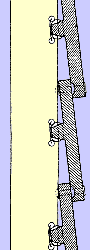 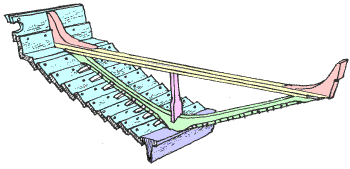 On some ships, the strakes were lashed to the frame using flexible lashings, rather than being firmly fixed, another way to create an elastic structure that rode over the waves. To the right is a sketch of the cross section of the planking of the Gokstad ship, showing how each plank was fastened to the frame.However, on other ships, the strakes were fastened to the frame with wooden trenails (wooden dowels held in place by wooden wedges), and in some cases, by iron spikes. The trenails were preferred, since after installation, they swelled and held better than iron. The structural elements of the Oseberg ship are shown to the left, showing the keel (blue), strakes (light blue), rib (green), crossbrace (yellow), knees (light red), and stanchion (magenta). Where each strake crossed a rib, a cleat was fabricated on the inboard side of the strake that stood proud above the surface of the strake. The rib rested in the cleat, and the lashing that fixed the strake to the rib passed through the cleat.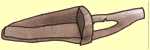 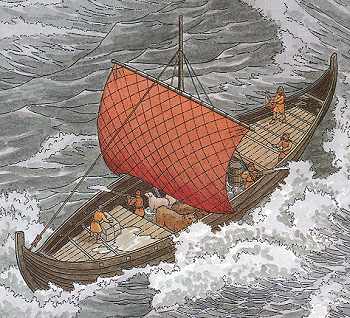 Even though cracks between the planks were sealed with moss or animal hair coated with tar, the elasticity of the ships made them prone to leaks, especially in rough seas. The sketch to the left shows (and probably with some accuracy) the cargo hold of a knörr knee-deep in water, despite the bailing by the crew. It's likely that one crew member bailed full time, with others helping when necessary.In chapter 17 of Grettis saga, there's a description of bailing during rough seas. The crew was forced to bail round the clock. Two buckets were used, with a full one carried up while the empty one was passed back down to be refilled. When Grettir took over filling the buckets, eight men were needed to empty the buckets in order to keep up with him.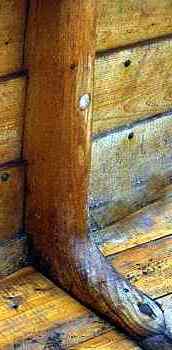 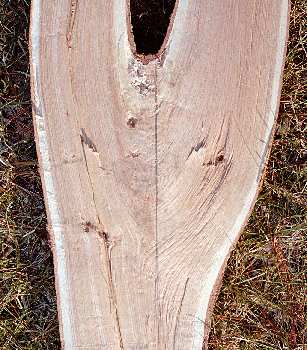 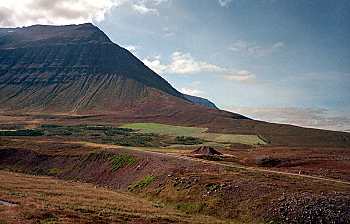 Due to the lack of suitable forests, it's unclear whether Iceland had a ship-building tradition during the Viking age. When the first settlers arrived, much of the land was forested, with birch predominating. However, it would seem that the tall, straight trees needed for keels and masts would be in short supply.Landnámabók (S.20) says that Ávangr settled in Botn and built an ocean-going ship from the woods in the forest there. Svarfdæla saga (ch.12) says that a large oak was cut above Svarfaðardalur in north Iceland and floated down the creek to where it was used for the keel of an ocean-going ship built at Tunga. There are no oaks in that area today (left).Where the strakes overlapped, a groove was cut with a mold scraper. Tarred woolen yarn or animal hair was forced into the groove to make the joint between strakes as watertight as possible. The mold scraper was also used to carve decorative patterns on the planks. Holes were made using a spoon-shaped bore pressed against the wooden surface by the builder's breastbone.Each strake was different, shaped to fit into the curved three-dimensional space required to form the shape of the hull. A strake and the pine plank from which it was cut is shown schematically to the right for one of the strakes of a Skuldelev ship. The plank had to be much wider than the finished strake, due to the curved shape of the strake, resulting in a lot of waste.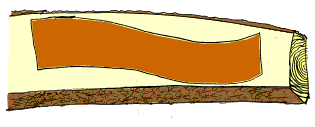 The keel, stem, and sternpost were by far the most critical components of the ship. Errors in the design or construction of these components resulted in a ship with poor sailing characteristics.It's not known what, if any, measurement instruments were used. It's certain that ship-builders had a very clear mental picture of the completed ship during the construction process. In this illustration from the Bayeux tapestry, William gives instructions for the construction of his invasion fleet to his ship-builder, who holds a T-shaped broad axe in his hand.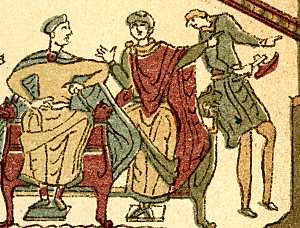 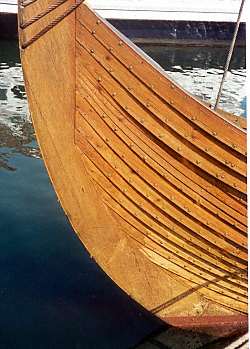 Chapter 88 of Óláfs saga Trygvassonar tells of the construction of the Ormr inn langi, the Long Serpent. Þorbergr skaffhögg made the stem and stern, but was obliged to leave before the ship was completed. When he returned, he apparently was not pleased with what he saw. Secretly at night, he cut crossing diagonal incisions into the upper strakes on one side, ruining the ship. The next morning, King Óláfr, in a rage, vowed death to the man who had done the damage. Þorbergr freely admitted to it, and the king ordered him to repair the ship so that it was just as fine as before. Þorbergr didn't replace the damaged strakes, but rather, took yet more material off with his adze, until the damage disappeared. Everyone agreed the ship now looked better than before, and King Óláfr asked him to do the same to the other side of the ship. The Ormr inn langi was considered to be the best ship ever built in Norway. There is little doubt that ship builders used plumb-lines together with staves and strings to lay out the ship. It's been suggested that a measuring stick called a boat ell was used to measure the angles between the runs of the strakes, and that master ship builders recorded the details of their designs with marks cut into this stick. Ship designs are based on segments of circles with different diameters based on the length of the keel. (The photo to the left shows the stem of the Íslendingur.) 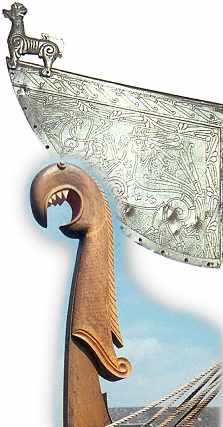 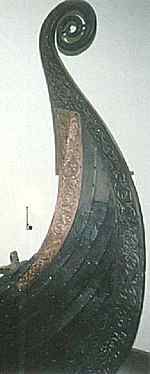 As with other Norse objects, ships were highly decorated. The intricate carving on the stern of the Oseberg ship is shown to the left, and a weathervane from a Norse ship is shown to the right (above). Dragon heads may have decorated the prows (and occasionally, the sterns) of ships. The dragon head decoration of the Íslendingur is shown to the right (below). Early Icelandic laws (as stated in Landnámabók H.268) prohibited ships with dragon head prows from entering harbor, lest the frightening appearance of the ship threaten the tranquility of the landvættir (land spirits).A ship's sail was a very precious item. It's quite possible that the sail cost as much to make as the hull. Typically, the sail was made from the finest grade of homespun wool, woven on the same vertical loom (right) in the home that was used for clothing. It has been suggested that it took several women several years to make the fabric needed for a single sail. On the other hand, chapter 68 of Egils saga says that while Egill stayed with Arinbjörn one winter in Norway, he had an elaborate sail made for Arinbjörn as a gift. The sail for the Skuldelev 1 knörr was probably on the order of 90 sq m (950 sq ft). When completed, the sail was coated with animal fats and oils to protect it from the elements. Literary sources say that sails were often striped. Sails were square and had a low aspect ratio. The sail for the Skuldelev 1 knörr had a height of approximately 5.5m (18ft) and a length of approximately 16.5m (55ft), resulting in an aspect ratio of 0.33.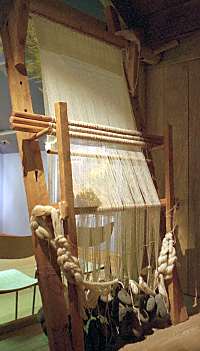 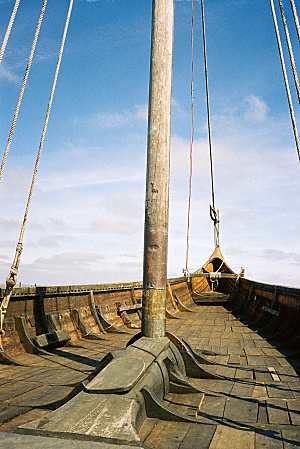 The mast was stepped into a socket in the keelson, a longitudinal timber on top of the keel. The keelson rested on the keel, but was not fastened to the keel. Instead, it connected to multiple ribs on both sides.The keelson transferred all of the forces of propulsion generated by the sail to the hull of the ship, and so it was a very substantial piece of oak.In order to avoid having to lift the full weight of the mast to get the boot of the mast in and out of the keelson socket when stepping or unstepping the mast, the socket was rounded in the forward direction. As a result the boot of the mast slipped in and out without having to lift the entire mast up over a lip. The mast partner (sometimes called a mastfish because its shape is reminiscent of that of a fish) is the portion of the mast support that is visible in the photo to the left. Some ships did not use a mast partner. However, when used, the mast partner spread out the forces transmitted from the sail to the hull, greatly relieving the stress on the socket in the keelson. A cross section of the mast support for the Gokstad ship is shown to the right (forward to the left, and aft to the right). The keelson rested on the keel, attached to four ribs. The mastfish rested on four crossbraces, and on a raised portion of the keelson. A wedge in the mastfish helped hold the mast in place, but could be removed when the mast was to be unstepped.The Gokstad mast did not survive intact, but is estimated to have been 12m (40ft) high. The mastfish was the most substantial piece of wood on the ship. The Gokstad mastfish was a single piece of oak 5m (16ft) long, 1m (40in) wide, and 50cm (20in) thick.Upright stanchions (described in more detail later) held the sail and yard when not in use. On the Gokstad ship, one of the uprights was mounted on the mastfish. No such uprights were used on the Íslendingur, seen in the photograph above.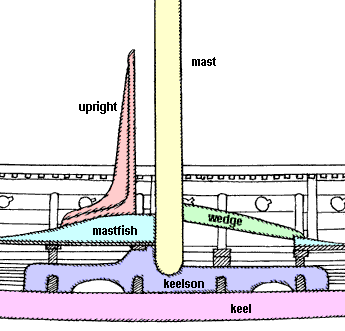 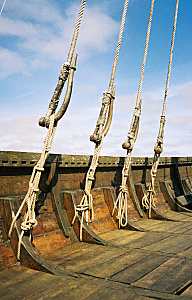 The details of the ship's rigging are obscure. Evidence indicates that a forestay was used, as well as shrouds from the mast to the sides of the ship aft. There is no evidence for a backstay, and probably none was needed because of the strong seating of the mast. In some cases, the cleats for the shrouds were outboard, with the shroud attached to a willow ring fastened to the cleat to prevent rubbing.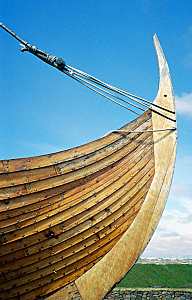 Some sources claim that ropes were made of hemp, or from walrus or seal skin. These skin ropes were highly prized, and were an important trade item. They were probably made by cutting the hide in a spiral around the body of the creature.However, Crumlin-Pedersen claims that there is little evidence of hemp or animal skin ropes being used for nautical applications and suggests that bast fiber from oak, elm, or other trees was used for ropes.One piece of evidence for animal skin ropes from after the Viking age comes from chapter 161 of Íslendinga saga, which describes a journey from Norway to Iceland in the 13th century. The ship was wrecked, and four men survived thirteen days by eating the walrus-hide tackle with butter, the only part of the cargo that was salvaged.Chapter 18 of Króka-Refs saga says that Refur was welcome when he arrived in Denmark because he brought with him walrus-hide ropes from Greenland, which were hard to obtain in Denmark.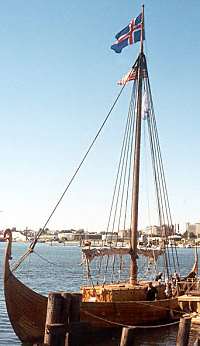 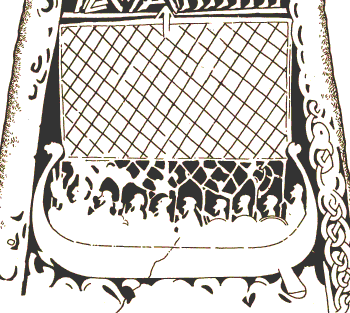 The carvings of ships under sail made during the Viking age (left) show an interlace at the foot of the sail. It has been suggested that this was used to fine tune the curve of the sail to get the best speed possible as close to the wind as possible. Another explanation is that the interlace was used to reef the sail in high winds. Pulling on the bottom of the interlace caused the sail to pucker, reducing its effectiveness. The carvings also show a cross-hatch pattern on the sail whose purpose is unknown. It has long been thought simply to be artistic license. Recently, it's been suggested that the cross-hatch was actually walrus-hide (or other leather) reinforcements. The homespun wool used for sails was probably not strong enough to hold its shape. As a result, the wind would blow the sail out of shape in time. Walrus-hide reinforcements created a more stable sail that set well. As far as I can tell, this idea is pure speculation, without any evidence to back it up.When the sail was furled, the sail and yard were stored on uprights located fore and aft. The photo right shows the yard and sail on the Viking Saga, a passenger carrying replica of a Skuldelev knörr at L'Anse aux Meadows in Newfoundland. If the mast needed to be unstepped, it, too, could be stored cradled in the uprights. It's possible that oars were stored here, as well.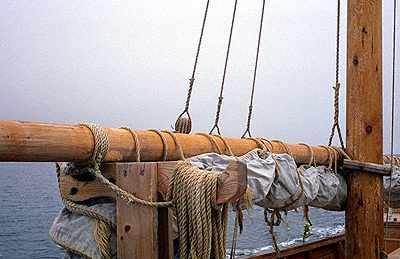 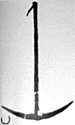 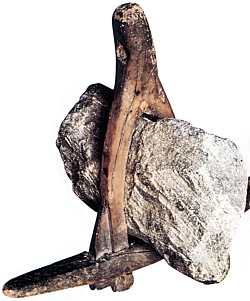 Anchors were usually made from stone lashed into a wooden frame (left). The anchor shown to the right (from Denmark) is made entirely of iron and is about 1.5m (5ft) in the long dimension. Some of the more elaborate anchors that have been found use an iron bound wooden shank and have iron rings to accommodate the cable.The value of the anchor can be seen in an incident related in chapter 28 of Ljósvetninga saga. After waiting a long time for favorable weather, a cold wind from the northwest finally sprung up, so Þorvarður had the anchor raised on his ship. But as his crew pulled, the cable broke. Þorvarður asked for a volunteer to make a repair. Only Hallur stepped forward. Taking off his shirt, he dove into the cold water with the cable in his hand. He reattached it to the anchor so it could be raised. The anchor was too valuable to the ship for the skipper to allow it to be left behind.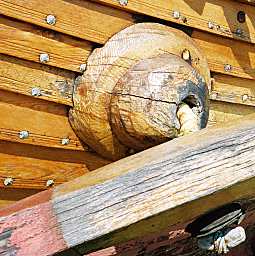 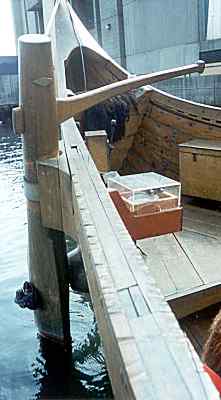 The tiller and a side rudder were located on the starboard side. The rudder was held away from the side of the ship by a "nipple", to which it attached by a knotted rope. The rudder has been pulled away from the hull in the photo to the right. The side rudder is not very effective for large course changes, but it is easily handled because of its balance. I have read in several sources that the side rudder makes the ship slow to respond. I consider myself a novice sailor, but my brief time at the helm of the Viking ship Vésteinn suggests those published sources are incorrect. My sense was that the ship answered the helm with alacrity. The tiller and rudder of the Vésteinn are shown to the right. I was surprised by the strength required to work the rudder. That shouldn't have surprised me, given the limited mechanical advantage offered by the rudder.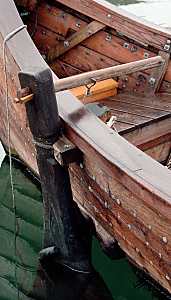 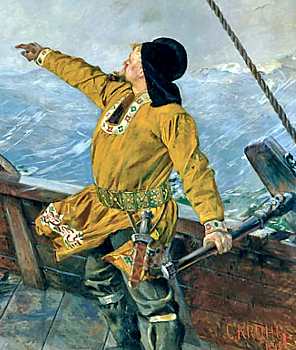 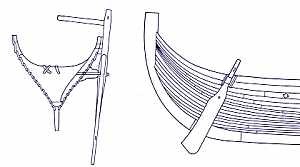 Some rudders have multiple tiller holes which suggest the it was used in a "half-up" position to control the course of the ship even at the last minute before beaching, which was the normal method of loading, unloading, or stopping for the night.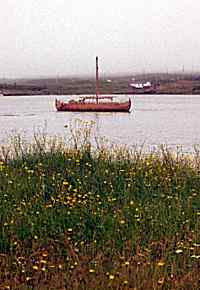 The skipper of the Viking Saga told me that the ship can easily capsize when the wind is from abeam. That explains how, on one hand, Viking-era ships can be described as performing well in adverse conditions, and how, on the other hand, the sagas describe ships being blown far off their intended course under adverse wind conditions. In stiff winds, a Viking ship would have to be steered in a direction to keep the wind off the beam.The skipper also commented that the Viking ship sails very differently from a modern sailing vessels of similar size. He said some practice was needed to become familiar with the ship's idiosyncrasies, but once mastered, "the ship sails herself".It's unlikely that the Norse used any navigational instruments. The sun-compass and the sun-stone sometimes mentioned are most likely modern fabrications. The sólarsteinn (sun stone) is not mentioned in the Sagas of Icelanders, although the term appears in the contemporary sagas, which take place well after the end of the Viking age. There are no descriptions of its use for navigation in the stories. Even if the sun-stone were a polarizing stone, as some believe, the device would have only limited navigational use in northern latitudes. The wooden fragment found at the site of a Norse Benedictine monastery in Greenland has been interpreted as a sun-compass, but that interpretation seems fanciful (right). The artifact is too small to make a useful navigational tool. Some believe that portable sundials existed in the period, corrected by month, that allowed a navigator to determine time of day or latitude based on differences in the length of a shadow. Others doubt the existence of even this simple navigational tool. 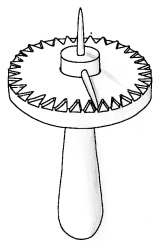 